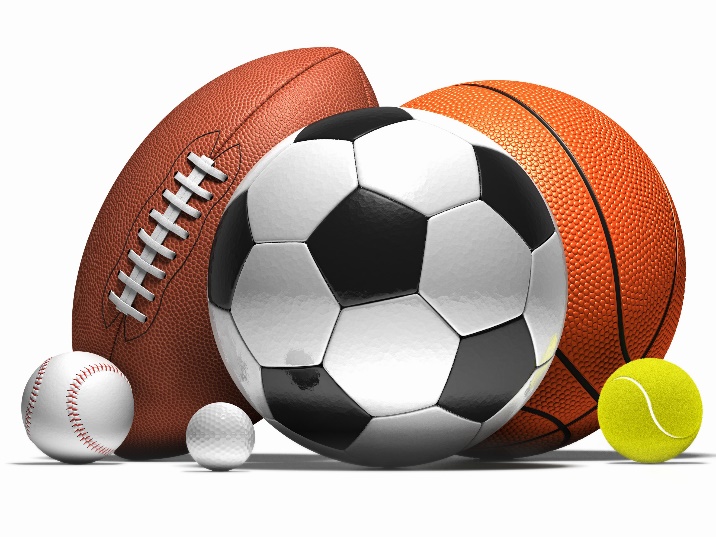 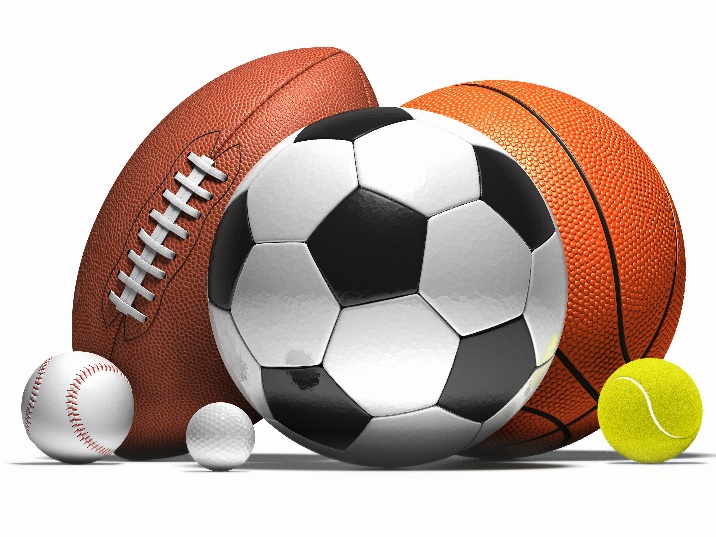 DaysActivityTeacherMonday Year 10 – Football
Year 10 – Netball 
Year 9/10 – Table TennisMr PowellMiss WatsonMr NicholsTuesdayYear 9/10 – Girls boxing
Year 9 – NetballYear 9 - FootballMr Powell
Miss WatsonMr DeaneWednesdayYear 7/8 – Netball Sixth Form – Football
Year 10/11 - BasketballMiss WatsonMr Powell 
Mr BlairThursdayYear 8 - FootballMr DeaneFridayAll years –Running Club (MORNING 7.30am)
Year 7 – FootballMr Powell/ Mr Deane
Mr Powell